CALCIO A CINQUESOMMARIOSOMMARIO	1COMUNICAZIONI DELLA F.I.G.C.	1COMUNICAZIONI DELLA L.N.D.	2COMUNICAZIONI DELLA DIVISIONE CALCIO A CINQUE	3COMUNICAZIONI DEL COMITATO REGIONALE MARCHE	5NOTIZIE SU ATTIVITA’ AGONISTICA	5COMUNICAZIONI DELLA F.I.G.C.FINALI NAZIONALI UNDER 17 CALCIO A 5(Stralcio C.U. n° 93 S.G.S. del 13/05/2019)….omissis…RISULTATI GARE DEL 12/05/2019 – FASE ELIMINATORIAGIRONE 4ORIONE AVEZZANO C5 (AQ) – FONTANELLE (PG)	4-3RIPOSA		AUDAX 1970 S.ANGELO (AN)….omissis…PROGRAMMA GARE DEL 19/05/2019 – FASE ELIMINATORIA – ORE 16:00….omissis…GIRONE 4FONTANELLE (PG) – AUDAX 1970 S.ANGELO (AN)	PALESTRA MAZZATINTI – GUBBIO (PG)RIPOSA		ORIONE AVEZZANO C5 (AQ)….omissis…PROGRAMMA GARE DEL 26/05/2019 – FASE ELIMINATORIA – ORE 16:00….omissis…GIRONE 4AUDAX 1970 S.ANGELO (AN) – ORIONE AVEZZANO C5 (AQ)PAL. B. PADOVANO – SENIGALLIA (AN)RIPOSA		FONTANELLE (PG)….omissis…FINALI NAZIONALI UNDER 15 CALCIO A 5(Stralcio C.U. n° 93 S.G.S. del 13/05/2019)….omissis…RISULTATI GARE DEL 12/05/2019 – FASE ELIMINATORIAGIRONE 4CITTA’ DI CHIETI (CH) – ATLETICO GUBBIO (PG)	1-3RIPOSA		SENIGALLIA CALCIO (AN)….omissis…PROGRAMMA GARE DEL 19/05/2019 – FASE ELIMINATORIA – ORE 16:00….omissis…GIRONE 4SENIGALLIA CALCIO (AN) – CITTA’ DI CHIETI (CH)	PALLONE GEODETICO 1 - SENIGALLIARIPOSA		ATLETICO GUBBIO (PG)….omissis…PROGRAMMA GARE DEL 26/05/2019 – FASE ELIMINATORIA – ORE 16:00….omissis…GIRONE 4ATLETICO GUBBIO (PG) – SENIGALLIA CALCIO (AN)	PALESTRA POLIVALENTE – GUBBIO RIPOSA		CITTA’ DI CHIETI (CH)….omissis…COMUNICAZIONI DELLA L.N.D.CIRCOLARE N. 50 DEL 10.05.2019 -  STAGIONE SPORTIVA 2018/2019Si pubblica in allegato, per opportuna conoscenza, la circolare n.12-2019 elaborata dal Centro Studi Tributari della L.N.D. inerente l’oggetto: “D.L. n. 34 del 30.4.2019, recante misure urgenti di crescita economica e per la risoluzione di specifiche situazioni di crisi”.CIRCOLARE N. 51 DEL 15.05.2019 -  STAGIONE SPORTIVA 2018/2019Si pubblica in allegato, per opportuna conoscenza, la circolare n.13-2019 elaborata dal Centro Studi Tributari della L.N.D. inerente l’oggetto: “Elenchi delle Associazioni Sportive Dilettantistiche ammesse al 5 per mille – Correzione ed eventuali errori”.COMUNICAZIONI DELLA DIVISIONE CALCIO A CINQUEGARE PLAY-OFF ASSEGNAZIONE 8 POSTI PER IL COMPLETAMENTO DELL’ORGANICO DEL CAMPIONATO NAZIONALE DI SERIE B(Stralcio C.U. n° 990 Divisione Calcio a Cinque del 08/05/2019)ACCOPPIAMENTIANDATA 18 MAGGIO 2019 – RITORNO 01 GIUGNO 2019….omissis…ACCOPPIAMENTO FA.S.D. GROTTACCIA  2005 – A.S.D. POLISPORTIVA VENAFRO F.C.	PALASPORT LUIGINO QUARESIMA								CINGOLI – 18/05/2019, ORE 16:30A.S.D. POLISPORTIVA VENAFRO F.C. – A.S.D. GROTTACCIA 2005									PALAZZETTO DELLO SPORT								VENAFRO – 01/06/2019, ORE 16:30….omissis…FINALI NAZIONALI REGIONALE UNDER 21 CALCIO A 5(Stralcio C.U. n° 992 Divisione Calcio a Cinque del 08/05/2019)PROGRAMMA GARE….omissis…TRIANGOLARI – I^ GIORNATA 18/05/2019B) POL. D. MANDOLESI CALCIO – A.S.D. SUGANO	CAMPO C5 MANDOLESI								PORTO SAN GIORGIO, ORE 15:00….omissis…FINALI NAZIONALI REGIONALE UNDER 19 CALCIO A 5(Stralcio C.U. n° 1021 Divisione Calcio a Cinque del 14/05/2019)RISULTATI GARE….omissis…SCHIO C5 – ATL URBINO C5 1999 4-5….omissis…(Stralcio C.U. n° 1024 Divisione Calcio a Cinque del 15/05/2019)PROGRAMMA GARE….omissis…TRIANGOLARE “A” – II^ GIORNATAA.S.D. ORVIETO F.C. – A.S.D. SCHIO C5			PALASPORT DI CICONIA								ORVIETO, 18/05/2019 ORE 15:00TRIANGOLARE “A” – III^ GIORNATAA.S.D. ATL URBINO C5 1999 – A.S.D. ORVIETO F.C.	PALASPORT MONDOLCE								URBINO, 25/05/2019 ORE 15:00….omissis…FASE NAZIONALE COPPA ITALIA VINCENTI COPPA ITALIA REGIONALE FEMMINILE(Stralcio C.U. n° 739 Divisione Calcio a Cinque del 04/03/2019)….omissis…ABBINAMENTI RITORNOTRILACUM – CANTINE RIUNITE CSI 5-3….omissis…COMUNICAZIONI DEL COMITATO REGIONALE MARCHEPer tutte le comunicazioni con la Segreteria del Calcio a Cinque - richieste di variazione gara comprese - è attiva la casella e-mail c5marche@lnd.it; si raccomandano le Società di utilizzare la casella e-mail comunicata all'atto dell'iscrizione per ogni tipo di comunicazione verso il Comitato Regionale Marche. RIUNIONE SOCIETA' DI CALCIO A CINQUEAllo scopo di valutare tutte le problematiche del Calcio a Cinque Marche e programmare la prossima stagione sportiva, è indetta per LUNEDI’ 03 GIUGNO 2019 alle ore 18:25 presso la Sala Conferenze del Comitato Regionale Marche di Ancona (Via Schiavoni, snc) la Riunione di tutte le Società di Calcio a Cinque che partecipano ai Campionati Regionali e Provinciali.CONSIGLIO DIRETTIVORIUNIONE DEL CONSIGLIO DIRETTIVO N. 9  DEL 13.05.2019Sono presenti: Cellini (Presidente) – Panichi – Sassaroli – Bottacchiari – De Grandis – Franchellucci – Salvatelli – Borroni (CF) – Capretti (C5) – Castellana (Segr.) NOTIZIE SU ATTIVITA’ AGONISTICACALCIO A CINQUE SERIE C2SORTEGGIO TRIANGOLARE PROMOZIONEVenerdì 26 aprile 2019 alle ore 17:30 presso il Comitato Regionale Marche si è svolto il sorteggio per stabilire il calendario del triangolare valevole per la promozione in Serie C1 che si disputerà come di seguito riportato:- I^ giornata	VENERDI’ 10 MAGGIO 2019, ore 21:45		OSTRENSE – BOCASTRUM UNITED 5-0		Riposa: CERRETO D’ESI C5 A.S.D.- II^ giornata	VENERDI’ 17 MAGGIO 2019, ore 21:45		BOCASTRUM UNITED – CERRETO D0ESI C5 A.S.D.		Riposa: OSTRENSE- III^ giornata	SABATO 25 MAGGIO 2019, ore 15:00		CERRETO D’ESI C5 A.S.D. – OSTRENSE Classifica triangolarePer la compilazione della classifica verranno attribuiti i seguenti punteggi:vittoria		punti 3pareggio	punti 1sconfitta	punti 0Per la classifica del triangolare si terrà conto:a) dei punti ottenuti negli incontri disputati;b) della migliore differenza reti;c) del maggior numero di reti segnate;Persistendo ulteriore parità la vincitrice sarà determinata per sorteggio che sarà effettuato dal Comitato Regionale Marche.RISULTATIRISULTATI UFFICIALI GARE DEL 10/05/2019Si trascrivono qui di seguito i risultati ufficiali delle gare disputateGIUDICE SPORTIVOIl Giudice Sportivo, Avv. Claudio Romagnoli, nella seduta del 15/05/2019, ha adottato le decisioni che di seguito integralmente si riportano:GARE DEL 10/ 5/2019 PROVVEDIMENTI DISCIPLINARI In base alle risultanze degli atti ufficiali sono state deliberate le seguenti sanzioni disciplinari. A CARICO CALCIATORI NON ESPULSI DAL CAMPO SQUALIFICA PER UNA GARA PER RECIDIVA IN AMMONIZIONE (II INFR) AMMONIZIONE I infr DIFFIDA 							F.to IL GIUDICE SPORTIVO 						   	       Claudio RomagnoliPROGRAMMA GAREGIRONE TR - 2 GiornataTITOLO REGIONALE SERIE D CALCIO A CINQUESORTEGGIOLunedì 13 maggio 2019 alle ore 17:30 presso il Comitato Regionale Marche è stato effettuato il sorteggio per determinare il triangolare e l’accoppiamento valevoli per il Titolo Regionale Calcio a Cinque Serie D che si disputerà come di seguito riportato:TRIANGOLAREI^ GIORNATA		VENERDI’ 24/05/2019VINCENTE GIRONE “C” – SENIGALLIA CALCIORiposa: FUTSAL D. E G.II^ GIORNATA		MARTEDI’ 28/05/2019Nella seconda giornata riposerà la squadra che ha vinto la prima gara o, in caso di pareggio, quella che ha disputato la prima gara in trasferta.III^ GIORNATA	VENERDI’ 31/05/2019Nella terza giornata si svolgerà la gara che vedrà impegnate le due squadre che non si sono incontrate e giocherà in casa quella che ha disputato la precedente gara in trasferta.N.B.: nel triangolare per il Titolo Regionale saranno mantenuti l’orario e il campo di giuoco dove la squadra ospitante ha disputato la regular season.Classifica triangolarePer la compilazione della classifica verranno attribuiti i seguenti punteggi:vittoria		punti 3pareggio	punti 1sconfitta	punti 0Per la classifica del triangolare si terrà conto:a) dei punti ottenuti negli incontri disputati;b) della migliore differenza reti;c) del maggior numero di reti segnate;Persistendo ulteriore parità la vincitrice sarà determinata per sorteggio che sarà effettuato dal Comitato Regionale Marche.ACCOPPIAMENTOGARA DI ANDATA	VENERDI’ 24/05/2019VINCENTE GIRONE “A” – FREELY SPORTGARA DI RITORNO	VENERDI’ 31/05/2019FREELY SPORT – VINCENTE GIRONE “A”Girone da due squadreRisulterà qualificata la squadra che nelle due partite di andata e ritorno, avrà ottenuto il miglior punteggio, ovvero, a parità di punteggio, la squadra che avrà la miglior differenza reti.Persistendo ancora la parità, si disputeranno due tempi supplementari di 5 minuti ciascuno. Se anche al termine dei tempi supplementari si verificasse la situazione di parità si procederà all’effettuazione dei tiri di rigore secondo le modalità previste dalle vigenti norme federali.GARA DI FINALESABATO 08/06/2019 (in casa della vincente del Triangolare)Al termine dei tempi regolamentari, in caso di parità, si disputeranno due tempi supplementari di 5 minuti ciascuno. Se anche al termine dei tempi supplementari si verificasse la situazione di parità si procederà all’effettuazione dei tiri di rigore secondo le modalità previste dalle vigenti norme federali.COPPA MARCHE CALCIO A 5 SERIE DGARA DI FINALELe 2 società vincenti le Semifinali, MONTECASSIANO CALCIO e VALLEFOGLIA C5 disputeranno, in sede unica la gara di finale come di seguito riportato in base al sorteggio effettuato Lunedì 13 maggio 2019 presso il Comitato Regionale Marche:VALLEFOGLIA C5 – MONTECASSIANO CALCIOVenerdì 07 Giugno 2019, ore 21:30Palasport “Badiali”, Via dello Stadio di FALCONARA MARITTIMAAl termine dei tempi regolamentari, persistendo il risultato di parità, si disputeranno due tempi supplementari di 5 minuti ciascuno. Se anche al termine dei tempi supplementari si verificasse la situazione di parità si procederà all’effettuazione dei tiri di rigore secondo le modalità previste dalle vigenti norme federali.SUPERCOPPE CALCIO A CINQUEPROGRAMMALe Supercoppe si disputeranno ad ANCONA in Piazza Pertini all'interno del "Torneo Città di Ancona" dal 12 al 20 giugno pp.vv.Si pregano le Società coinvolte di comunicare a stretto giro a mezzo e-mail (c5marche@lnd.it) gli eventuali giorni di indisponibilità alla disputa della gara nel periodo sopra riportato.SUPERCOPPA CALCIO A CINQUE FEMMINILEFUTSAL PRANDONE – CANTINE RIUNITE CSISUPERCOPPA CALCIO A CINQUE UNDER 21U.MANDOLESI CALCIO – C.U.S. ANCONASUPERCOPPA CALCIO A CINQUE UNDER 19ATL URBINO C5 1999 – AMICI DEL CENTROSOCIO SP.SUPERCOPPA CALCIO A CINQUE UNDER 17AUDAX 1970 S.ANGELO – HELVIA RECINA FUTSAL RECASUPERCOPPA CALCIO A CINQUE UNDER 15SENIGALLIA CALCIO – AMICI DEL CENTROSOCIO SP.SUPERCOPPA CALCIO A CINQUE SERIE DVINCENTE TITOLO REGIONALE – VINCENTE COPPA MARCHE SERIE DIn caso di pioggia, o comunque per motivi di forza maggiore, le gare potranno essere spostate al vicino PalaVeneto (Via Veneto, 20).MODALITA’ DI SVOLGIMENTO DELLE GAREAl termine dei tempi regolamentari, persistendo il risultato di parità, si procederà direttamente all’effettuazione dei tiri di rigore secondo le modalità previste dalle vigenti norme federali.JUNIORES CALCIO A 5 PRIMAVERAFASE FINALESemifinaliGara di Andata 18 maggio 2019 – Gara di Ritorno 25 maggio 2019Le 4 squadre qualificate dalla prima fase disputeranno gare di andata e ritorno ad eliminazione diretta.Gli abbinamenti saranno composti secondo il seguente criterio:vincente "M"		 		-	vincente "N"			=	X			AMICI DEL CENTROSOCIO SP. – ACLI MANTOVANI CALCIO A 5vincente "O"		 		-	vincente "P"			=	Y	U.MANDOLESI CALCIO – ACLI VILLA MUSONE	Risulterà qualificata la squadra che nelle due partite di andata e ritorno, avrà ottenuto il miglior punteggio, ovvero, a parità di punteggio, la squadra che avrà la miglior differenza reti.Persistendo ancora la parità, si disputeranno due tempi supplementari di 5 minuti ciascuno. Se anche al termine dei tempi supplementari si verificasse la situazione di parità si procederà all’effettuazione dei tiri di rigore secondo le modalità previste dalle vigenti norme federali.FinaleGara unica, 1 giugno 2019Le 2 società vincenti le Semifinali disputeranno, in sede unica, determinata a mezzo sorteggio dal Comitato Regionale Marche, la gara di finale.Al termine dei tempi regolamentari, persistendo il risultato di parità, si disputeranno due tempi supplementari di 5 minuti ciascuno. Se anche al termine dei tempi supplementari si verificasse la situazione di parità si procederà all’effettuazione dei tiri di rigore secondo le modalità previste dalle vigenti norme federali.RISULTATIRISULTATI UFFICIALI GARE DEL 12/05/2019Si trascrivono qui di seguito i risultati ufficiali delle gare disputateGIUDICE SPORTIVOIl Giudice Sportivo, Avv. Claudio Romagnoli, nella seduta del 15/05/2019, ha adottato le decisioni che di seguito integralmente si riportano:GARE DEL 11/ 5/2019 PROVVEDIMENTI DISCIPLINARI In base alle risultanze degli atti ufficiali sono state deliberate le seguenti sanzioni disciplinari. A CARICO CALCIATORI NON ESPULSI DAL CAMPO AMMONIZIONE (III INFR) GARE DEL 12/ 5/2019 PROVVEDIMENTI DISCIPLINARI In base alle risultanze degli atti ufficiali sono state deliberate le seguenti sanzioni disciplinari. A CARICO CALCIATORI ESPULSI DAL CAMPO SQUALIFICA PER TRE GARA/E EFFETTIVA/E Per aver rivolto al termine della gara frasi offensive al direttore di gara. SQUALIFICA PER DUE GARA/E EFFETTIVA/E A CARICO CALCIATORI NON ESPULSI DAL CAMPO AMMONIZIONE (II INFR) AMMONIZIONE (I INFR) 							F.to IL GIUDICE SPORTIVO 						   	       Claudio RomagnoliPROGRAMMA GARE SEMIFINALIGIRONE SF - 1 GiornataTORNEO ALLIEVI C5 PRIMAVERARECUPERO GAREGIRONE “D”III^ GIORNATA ANDATALa gara POLISPORTIVA GAGLIARDA – FUTSAL COBA’ SPORTIVA DIL sarà disputata GIOVEDI’ 16/05/2019 alle ore 18:00, stesso campo.RISULTATIRISULTATI UFFICIALI GARE DEL 11/05/2019Si trascrivono qui di seguito i risultati ufficiali delle gare disputateGIUDICE SPORTIVOIl Giudice Sportivo, Avv. Claudio Romagnoli, nella seduta del 15/05/2019, ha adottato le decisioni che di seguito integralmente si riportano:GARE DEL 11/ 5/2019 PROVVEDIMENTI DISCIPLINARI In base alle risultanze degli atti ufficiali sono state deliberate le seguenti sanzioni disciplinari. A CARICO CALCIATORI NON ESPULSI DAL CAMPO AMMONIZIONE I infr DIFFIDA 							F.to IL GIUDICE SPORTIVO 						   	       Claudio RomagnoliCLASSIFICAGIRONE AGIRONE BGIRONE CGIRONE DPROGRAMMA GAREGIRONE A - 2 GiornataGIRONE A - 3 GiornataGIRONE B - 1 GiornataGIRONE B - 3 GiornataGIRONE C - 3 GiornataGIRONE D - 3 GiornataTORNEO PRIMAV. GIOVANISSIMI C5FASE FINALESemifinaliGara di Andata 18 maggio 2019 – Gara di Ritorno 25 maggio 2019Le 4 squadre qualificate dalla prima fase disputeranno gare di andata e ritorno ad eliminazione diretta.Gli abbinamenti saranno composti secondo il seguente criterio:vincente "P"		 	-	vincente "M"			=	X			VINCENTE P – ACLI MANTOVANI CALCIO A 5vincente "O"		 	-	vincente "N"			=	Y	AMICI DEL CENTROSOCIO SP. – FUTSAL ASKL	Risulterà qualificata la squadra che nelle due partite di andata e ritorno, avrà ottenuto il miglior punteggio, ovvero, a parità di punteggio, la squadra che avrà la miglior differenza reti.Persistendo ancora la parità, si disputeranno due tempi supplementari di 5 minuti ciascuno. Se anche al termine dei tempi supplementari si verificasse la situazione di parità si procederà all’effettuazione dei tiri di rigore secondo le modalità previste dalle vigenti norme federali.FinaleGara unica, 1 giugno 2019Le 2 società vincenti le Semifinali disputeranno, in sede unica, determinata a mezzo sorteggio dal Comitato Regionale Marche, la gara di finale.Al termine dei tempi regolamentari, persistendo il risultato di parità, si disputeranno due tempi supplementari di 5 minuti ciascuno. Se anche al termine dei tempi supplementari si verificasse la situazione di parità si procederà all’effettuazione dei tiri di rigore secondo le modalità previste dalle vigenti norme federali.RISULTATIRISULTATI UFFICIALI GARE DEL 11/05/2019Si trascrivono qui di seguito i risultati ufficiali delle gare disputateGIUDICE SPORTIVOIl Giudice Sportivo, Avv. Claudio Romagnoli, nella seduta del 15/05/2019, ha adottato le decisioni che di seguito integralmente si riportano:GARE DEL 11/ 5/2019 PROVVEDIMENTI DISCIPLINARI In base alle risultanze degli atti ufficiali sono state deliberate le seguenti sanzioni disciplinari. A CARICO DI ALLENATORI SQUALIFICA FINO AL 12/ 6/2019 Espulso per reiterate proteste, continuava in tale atteggiamento dopo il suo allontanamento. Dopo essere uscito dal terreno di gioco ne faceva rientro minacciando il direttore di gara venendo definitivamente allontanato da un proprio dirigente. Al termine della gara rivolge- va nuove frasi intimidatorie all'arbitro. A CARICO CALCIATORI ESPULSI DAL CAMPO SQUALIFICA PER DUE GARA/E EFFETTIVA/E SQUALIFICA PER UNA GARA/E EFFETTIVA/E A CARICO CALCIATORI NON ESPULSI DAL CAMPO AMMONIZIONE I infr DIFFIDA 							F.to IL GIUDICE SPORTIVO 						   	       Claudio RomagnoliPROGRAMMA GAREGIRONE QF - 1 GiornataPROGRAMMA GARE SEMIFINALIGIRONE SF - 1 GiornataTORNEO PRIMAVERA C5 FEMMINILEVARIAZIONI AL PROGRAMMA GARESEMIFINALIGARA DI RITORNOLa gara POLISPORTIVA FILOTTRANO P – FUTSAL ASKL sarà disputata SABATO 18/05/2019 alle ore 21:30, Palasport “D. Simonetti, via Gaetano Ravagli di SANTA MARIA NUOVA.RISULTATIRISULTATI UFFICIALI GARE DEL 11/05/2019Si trascrivono qui di seguito i risultati ufficiali delle gare disputateGIUDICE SPORTIVOIl Giudice Sportivo, Avv. Claudio Romagnoli, nella seduta del 15/05/2019, ha adottato le decisioni che di seguito integralmente si riportano:GARE DEL 11/ 5/2019 PROVVEDIMENTI DISCIPLINARI In base alle risultanze degli atti ufficiali sono state deliberate le seguenti sanzioni disciplinari. A CARICO CALCIATORI NON ESPULSI DAL CAMPO AMMONIZIONE I infr DIFFIDA 							F.to IL GIUDICE SPORTIVO 						   	       Claudio RomagnoliPROGRAMMA GAREGIRONE SF - 1 Giornata*     *     *ORARIO UFFICISi ricorda che l’orario di apertura degli uffici del Comitato Regionale Marche è il seguente:Durante i suddetti orari è garantito, salvo assenza degli addetti per ferie o altro, anche il servizio telefonico ai seguenti numeri:Segreteria			071/28560404Segreteria Calcio a 5		071/28560407Ufficio Amministrazione	071/28560322 (Il pomeriggio solo nel giorno di lunedì)Ufficio Tesseramento 	071/28560408 (Il pomeriggio solo nei giorni di mercoledì e venerdì)Le ammende irrogate con il presente comunicato dovranno pervenire a questo Comitato entro e non oltre il 27/05/2019.Pubblicato in Ancona ed affisso all’albo del C.R. M. il 15/05/2019.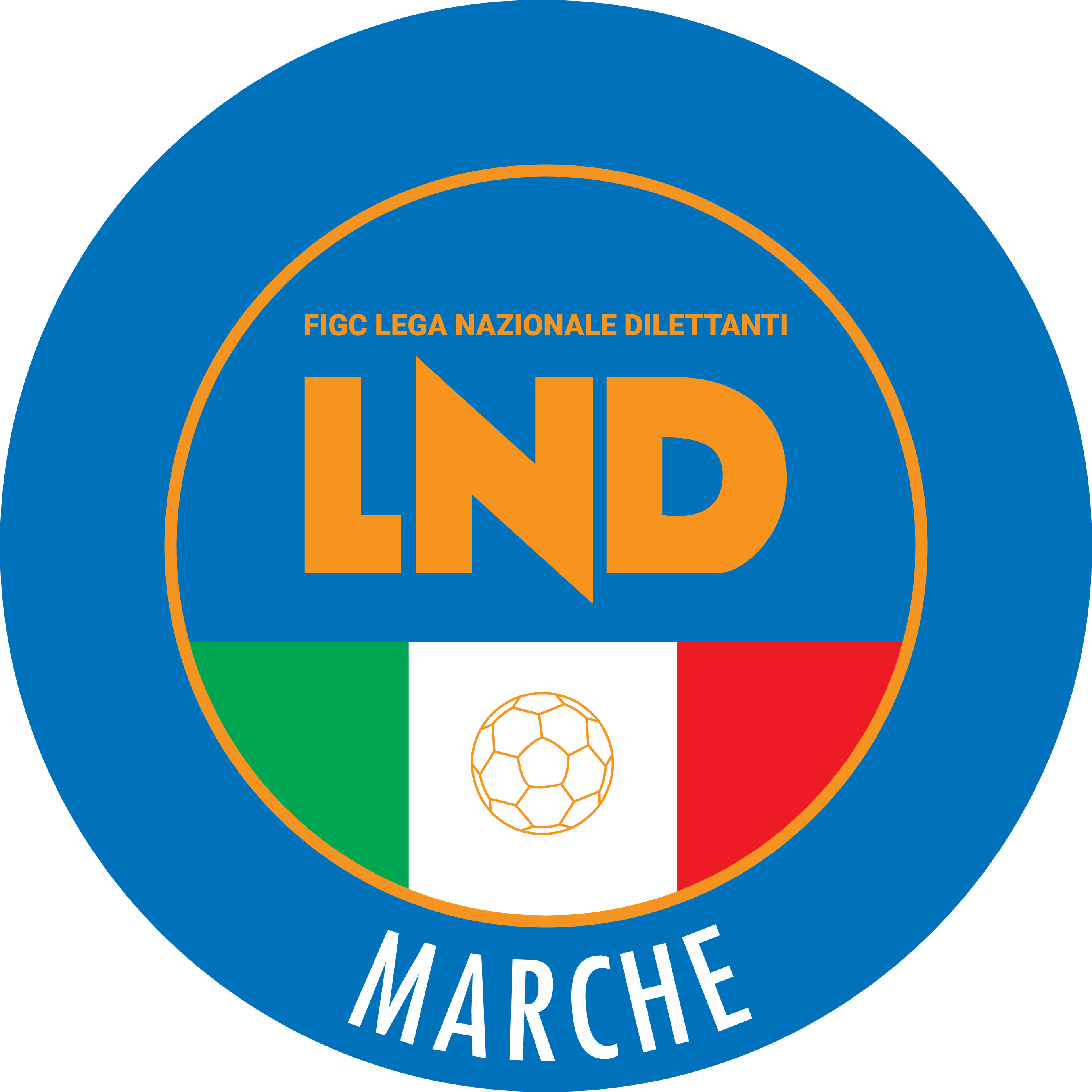 Federazione Italiana Giuoco CalcioLega Nazionale DilettantiCOMITATO REGIONALE MARCHEVia Schiavoni, snc - 60131 ANCONACENTRALINO: 071 285601 - FAX: 071 28560403sito internet: marche.lnd.ite-mail: c5marche@lnd.itpec: marche@pec.figcmarche.itStagione Sportiva 2018/2019Comunicato Ufficiale N° 112 del 15/05/2019Stagione Sportiva 2018/2019Comunicato Ufficiale N° 112 del 15/05/2019CAMPLONE LORIS(BOCASTRUM UNITED) PACENTI GIACOMO(OSTRENSE) PACENTI MARCO(OSTRENSE) Squadra 1Squadra 2A/RData/OraImpiantoLocalita' ImpiantoIndirizzo ImpiantoBOCASTRUM UNITEDCERRETO D ESI C5 A.S.D.A17/05/2019 21:45PALESTRA C5 CASTORANOCASTORANOLOC. ROCCHETTALANTERMO DIEGO(U.MANDOLESI CALCIO) MURRONE LORENZO(REAL S.COSTANZO CALCIO 5) VIANELLI MARCO(ACLI MANTOVANI CALCIO A 5) LAGRAMATE NABIL(MONTELUPONE CALCIO A 5) MURGO GABRIELE(REAL S.COSTANZO CALCIO 5) MURRONE LORENZO(REAL S.COSTANZO CALCIO 5) Squadra 1Squadra 2A/RData/OraImpiantoLocalita' ImpiantoIndirizzo ImpiantoAMICI DEL CENTROSOCIO SP.ACLI MANTOVANI CALCIO A 5A18/05/2019 15:30CAMPO SCOPERTOMONDOLFOVIA AMATOU.MANDOLESI CALCIOACLI VILLA MUSONEA21/05/2019 19:30CAMPO C/5 "MANDOLESI"- COPERTPORTO SAN GIORGIOVIA DELLE REGIONI, 8ACLI MANTOVANI CALCIO A 5AMICI DEL CENTROSOCIO SP.R26/05/2019 15:30"PALAMASSIMO GALEAZZI"ANCONAVIA MADRE TERESA DI CALCUTTAACLI VILLA MUSONEU.MANDOLESI CALCIOR26/05/2019 18:30CAMPO SCOPERTOLORETOVIA ROSARIO VILLA MUSONEMONTI MATTEO(GROTTACCIA 2005) BARTOCCI LORENZO(VIRTUS TEAM SOC.COOP.) TRINEI NICOLO(VIRTUS TEAM SOC.COOP.) SquadraPTGVNPGFGSDRPEsq.B REAL S.COSTANZO CALCIsq.B104310195140A.S.D. AMICI DEL CENTROSOCIO SP.94301131030SSDARL ITALSERVICE C545113141310U.S. TAVERNELLE35104927-180SquadraPTGVNPGFGSDRPEA.S.D. CALCIO A 5 CORINALDO73210359260sq.B AUDAX 1970 S.ANGELO sq.B431111525-100A.S. CALCETTO NUMANA02002622-160SquadraPTGVNPGFGSDRPEA.S.D. GROTTACCIA 20051043103916230C.S.D. VIRTUS TEAM SOC.COOP.331022427-30A.S.D. CANTINE RIUNITE CSI13012424-200SquadraPTGVNPGFGSDRPEA.S.D. FUTSAL FBC104310211560S.R.L. FUTSAL COBA SPORTIVA DIL1201179-20SCSSD POLISPORTIVA GAGLIARDA02002812-40Squadra 1Squadra 2A/RData/OraImpiantoLocalita' ImpiantoIndirizzo ImpiantoREAL S.COSTANZO CALCIsq.BAMICI DEL CENTROSOCIO SP.R15/05/2019 17:30PALESTRA COMUNALESAN COSTANZOVIA DELLA SANTA SELVINOSquadra 1Squadra 2A/RData/OraImpiantoLocalita' ImpiantoIndirizzo ImpiantoAMICI DEL CENTROSOCIO SP.TAVERNELLER18/05/2019 15:30CAMPO SCOPERTOMONDOLFOVIA AMATOREAL S.COSTANZO CALCIsq.BITALSERVICE C5R19/05/2019 15:00PALESTRA COMUNALESAN COSTANZOVIA DELLA SANTA SELVINOSquadra 1Squadra 2A/RData/OraImpiantoLocalita' ImpiantoIndirizzo ImpiantoCALCIO A 5 CORINALDOCALCETTO NUMANAR16/05/2019 18:00CAMPO DI C5 ENTRO SCUOLA EL.RCORINALDOVIA BORGO DI SOTTOSquadra 1Squadra 2A/RData/OraImpiantoLocalita' ImpiantoIndirizzo ImpiantoCALCETTO NUMANAAUDAX 1970 S.ANGELO sq.BR19/05/2019 11:00PALLONE GEODETICO MARCELLINUMANAVIA FONTE ANTICASquadra 1Squadra 2A/RData/OraImpiantoLocalita' ImpiantoIndirizzo ImpiantoCANTINE RIUNITE CSIVIRTUS TEAM SOC.COOP.R18/05/2019 15:30PALASPORT "GIULIO CHIERICI"TOLENTINOVIA DELLA REPUBBLICASquadra 1Squadra 2A/RData/OraImpiantoLocalita' ImpiantoIndirizzo ImpiantoPOLISPORTIVA GAGLIARDAFUTSAL COBA SPORTIVA DILA16/05/2019 18:00PALASPORTMARTINSICUROVIA DELLO SPORTFUTSAL COBA SPORTIVA DILPOLISPORTIVA GAGLIARDAR19/05/2019 18:00COBA'ARENA-STRUTTURA GEODETICFERMOVIA LETIFARNETI EMANUELE(VIRTUS TEAM SOC.COOP.) PIGNATELLI GIUSEPPE(VIRTUS TEAM SOC.COOP.) ROSSI GUSTAVO(VIRTUS TEAM SOC.COOP.) CANDELARESI MATTIA(ACLI MANTOVANI CALCIO A 5) D ANDREA THOMAS(ACLI MANTOVANI CALCIO A 5) Squadra 1Squadra 2A/RData/OraImpiantoLocalita' ImpiantoIndirizzo ImpiantoCANTINE RIUNITE CSITAVERNELLER15/05/2019 18:30CENTRO SP. POL. "R.GATTARI"TOLENTINOVIA TAGLIAMENTOSquadra 1Squadra 2A/RData/OraImpiantoLocalita' ImpiantoIndirizzo ImpiantoAMICI DEL CENTROSOCIO SP.FUTSAL ASKLA19/05/2019 11:00PAL.COM. S.MICHELE AL FIUMEMONDAVIOVIA LORETOFUTSAL ASKLAMICI DEL CENTROSOCIO SP.R26/05/2019 17:00CAMPO COPERTO EZIO GALOSIASCOLI PICENOLOC.MONTEROCCO VIA A.MANCINILELLI MARIA ADELAIDE(FUTSAL ASKL) POLI CHIARA(FUTSAL ASKL) PALLOTTI RAMONA(U.MANDOLESI CALCIO) Squadra 1Squadra 2A/RData/OraImpiantoLocalita' ImpiantoIndirizzo ImpiantoPOLISPORTIVA FILOTTRANO PFUTSAL ASKLR18/05/2019 21:30PALASPORT "D. SIMONETTI"SANTA MARIA NUOVAVIA GAETANO RAVAGLIGIORNOMATTINOPOMERIGGIOLunedìchiuso15.00 – 17,00Martedì10.00 – 12.00chiusoMercoledìchiuso15.00 – 17.00Giovedì10.00 – 12.00chiusoVenerdìchiuso15.00 – 17.00Il Responsabile Regionale Calcio a Cinque(Marco Capretti)Il Presidente(Paolo Cellini)